PÁLYÁZATI FELHÍVÁSA PRO TALENTIS UNIVERSITATIS ALAPÍTVÁNY ÉS ATE-DI TRADE KFT.pályázatot hirdet a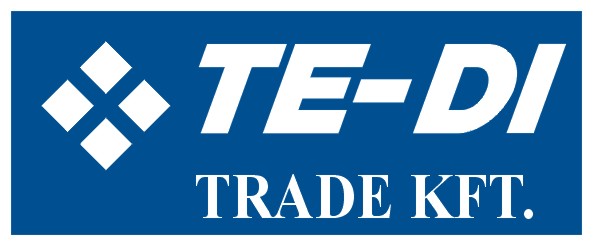 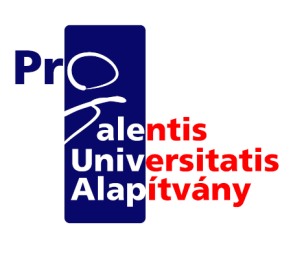 TE-DI TRADE - Pro Talentis Vállalati ÖsztöndíjelnyeréséreAz ösztöndíj összege:100.000,- FtPályázatot nyújthat be a Szegedi Tudományegyetem Gazdaságtudományi Karának gazdálkodás és menedzsment, vagy kereskedelem és marketing, vagy a Szegedi Tudományegyetem Mérnöki Karának műszaki menedzser, vagy a Szegedi Tudományegyetem Természettudományi- és Informatikai Karának gazdaságinformatikus vagy mérnök informatikus szakos, legalább II. évfolyamos hallgatója, aki megfelel az alábbi feltételek mindegyikének:utolsó két félévének mindegyikében korrigált kredit indexe legalább 3,5;legalább egy nyelvből legalább középfokú nyelvvizsga bizonyítvánnyal rendelkezik;regisztrált tag a SZTEhetség portálon (www.sztehetseg.hu).A pályázat elbírálása során előnyt jelent:tudományos diákköri tevékenység, demonstrátori tevékenység;korábban elnyert ösztöndíjak (a tanulmányi és szociális ösztöndíj kivételével, pl. köztársasági ösztöndíj, Szeged Városi Ösztöndíj, SZTE Talent ösztöndíjak)tudományos publikációk, konferencia részvétel;több nyelvből szerzett vagy felsőfokú nyelvvizsga;kiemelkedő sport-, művészeti vagy közéleti tevékenység.A pályázat benyújtási határideje: 2017. április 14. 24 óraA pályázat benyújtásának módja: A TE-DI Trade-Pro Talentis Vállalati Ösztöndíj a MODULO felületen keresztül nyújtható be a csatolandó mellékletekkel együtt kétlépcsős rendszerben:Általános űrlap kitöltése a Tehetségpont/SZTE Talent Ösztöndíjak mappábanCsatolt űrlapok között a TE-DI Trade -Pro Talentis Vállalati Ösztöndíj felület kitöltése, mellékletek feltöltése A Modulos pályázathoz kitöltési útmutató a www.sztehetseg.hu oldalon található!URL: http://sztehetseg.hu/hu/kivalosagi_lista/modulo_hasznalati_utmutato A pályázati felhívás és a pályázati adatlap, valamint egy minta pályázat megtalálható a www.sztehetseg.hu és a www.protalentisuni.hu honlapokon.A pályázatokkal kapcsolatban bővebb felvilágosítás az info@sztehetseg.hu címen vagy a 62/544-696 kérhető.A pályázat benyújtásának kötelező mellékletei:Kitöltött pályázati adatlap és nyilatkozatSzakmai önéletrajzMotivációs levélTémavezető ajánlásaHallgatói törzslap kivonatMeglévő diploma másolataNyelvvizsga bizonyítvány másolataHallgatói jogviszony igazolásA pályázó eddigi szakmai életútjától függően csatolandó mellékletek:Korábban elnyert ösztöndíjak igazolása (pl. oklevél másolat)Demonstrátori tevékenység igazolásaTDK, OTDK eredmény igazolásaEgyéb versenyeredmények igazolása (pl. oklevélmásolatok, sportegyesület által kiállított igazolás, kiállítás, hangverseny szervezője által kiállított igazolás)Publikációk első oldalainak másolata az alábbi csoportosításban összetűzve, vagy igazolás megjelenés alatt álló publikációról:FolyóiratcikkKonferencia kiadványban megjelent publikációKonferencia kiadványban megjelent absztraktKönyv/könyvfejezet esetében a belső címoldal és a copyrightoldal másolataKonferencia előadás igazolása (szervezők által kiállított igazolás vagy a konferencia program, a pályázó nevét ebben az esetben kérjük a programban aláhúzással megjelölni, vagy absztraktal)Konferencia poszter szekciójában való részvétel esetén a poszter másolataIgazolás szabadalomról vagy találmányrólTudományos, sport-, művészeti vagy közéleti tevékenységről szóló egyéb igazolás